Customer Information BookletHow can we help you?Free Call	1800 1800 442 300SMS	0458 0438 454 413or email us on	accessibletelecoms@accan.org.au Table of ContentsWho we are	3How to contact us	4What are your rights?	5What are your responsibilities?	6What if I am not happy with the service?	7How do I make a complaint?	8Who we areAccessible Telecoms – What is it?The NDIA funded ACCAN in 2018 to provide a one-stop Nationwide Disability Telecommunications Information and Referral Service for people with disability (NTDS).This service has been named Accessible Telecoms.Today, Accessible Telecoms is an independent service, with a different source of funding.How much will the services cost?Our services are free for people with disability, their families, carers and other supporters.How to contact usHow do I get answers?Call us free of charge on 1800 442 300SMS/Text: 	0458 296 602Fax: 	02 9288 4019Email:	accessibletelecoms@accan.org.auContact us by calling the National Relay Service (NRS) on 1800 555 660. NRS is a telephone service for people who are deaf or who have a hearing or speech impairment. 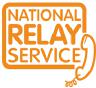 If you require translation, contact us by calling the Translating and Interpreting Service (TIS) on 131 450.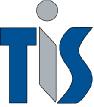 Write to: Accessible TelecomsPO Box 639. Broadway NSW 2007What are your rights?As a user of Accessible Telecoms service, you have the right to:privacybe treated without discriminationany information about yourself or your situationbe treated as an individual, and to have your choices respectedhave a say in decisions made about your rightscomplain or take action to resolve a disputeWhat are your responsibilities?So that we can continue to provide you with a great Accessible Telecoms service, it is important that you:provide staff with true and full information about your situationrespect the rights and needs of other people using our serviceslet staff know if you need an interpreter or have any other special needsbe polite to our staff.What if I am not happy with the service provided?The Accessible Telecoms service aims to give you the best service so we would like to know if you have any problems. Your access to the Accessible Telecoms service will not be stopped if you complain!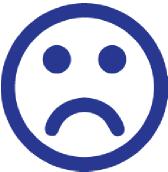 If you do not feel comfortable with a staff member, please ask to speak to the Director of Inclusion of the Australian Communications Consumer Action Network ACCAN.Can someone help me make a complaint?Yes! You can ask a family member, carer or friend to advocate on your behalf. You have a right to an advocate if you are a person with a disability or their supporter, family member, friend or carer.How do I make a complaint?If you feel your rights are not being respected or if you have a complaint or concern about the service you have been receiving, you can do any of the following:If you feel comfortable about it, discuss the problem with the staff member involved – this may lead to a quick solution.If you are still unhappy you could speak to the ACCAN Director of Inclusion (the telephone number will be given to you on request).If you are still unhappy you could speak to the ACCAN CEO (the telephone number will be given to you on request).If you are still not happy you may wish to speak to the Federal Ombudsman on 1300 362 072.